Madeeha Madeeha.364168@2freemail.com  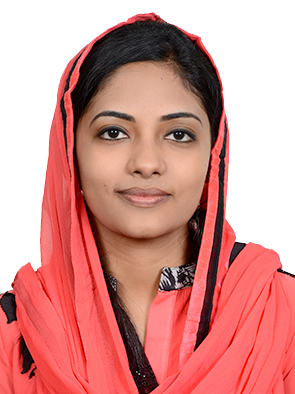 ObjectiveIntend to build a career with leading corporative of hi-tech environment with committed and dedicated people, which will help me to explore myself fully and realize my potential. Willing to work as a key player in challenging and creative environmentProfessional Summary2+ years of experience in testing projects, Good Knowledge of Testing Practices, Quality ControlExtensive experience in Manual Testing, Functional Testing & Web Based TestingGood Knowledge of software testing with good exposure in testing applicationsExperience in  HR_ Management  SoftwareWorked on HR Management Services application for Leading UAE clients Strong experience in software testing process including executing tests, record result, and test reports and tracking defects.Involved in regression testing, functional testing, development of test cases, executing test casesGood Testing Experience in Test Complete and Rational Quality Management (IBM) Experience of close analysis & test case preparation/business rule modificationsLead team of 6 and successfully completed the scheduled testing.Technical SkillsProgramming Languages  : .NET, VHDLApplication Software’s     : MATLAB, XILLINX (VHDL),VISUAL STUDIO 2010,ORCAD, MICROWIND, MODEL SIM, QUARTUS II,IBM-RDNG,TEST COMPLETEDatabase  : SQL ServerOffice Tools :  MS-Word, MS-Excel, MS-PowerPointOperating Systems:  Windows 10/08/07, Vista Basic, HomeTest Automation Tool : TestCompleteProfessional Work HistoryDLI-IT Systems Group (P) Ltd – Kozhikode, IndiaDesignation: Quality Analyst Engineer (Sept 2014 – Feb 2017)	Job profile:-Prepared test plans, wrote test cases and verified test cases documented by the QA team pertaining to specific features in the system.Testing software to identify and resolve problems from an end users perspective.In charge of testing developed software against specified requirements.Performed software testing to measure Key Performance Indicators to improve the performance of the applicationsCreated and executed test cases for Software Policy CustomizationPreparing detailed test cases for the software.Responsible for designing and executing the Test cases on various MFP featuresAutomated Testing using TEST COMPLETE tool.Requirement Management using IBM Rational Doors Next   Generation Analyzed logs generated reports and identified failures. Identified bug trends and participated in general QA initiativesResponsible for sending progress reports on the weekly basis and resolving technical issuesResponsible for gathering test execution data on daily basis and sending mail to TeamResponsible for getting clarification from the Development Team regarding defectsRegularly interacted and followed up with the development Team to discuss the discrepancies identifiedProjects Under TakenDESIGN AND SYNTHESIS OF RTC ON FPGA USING VHDL            A Real Time Clock was synthesized on Field Programmable Gate Array using VHDL language.            Language         	: VHDL            Duration   		: 2 Months            Place			: National Institute of Electronics and 				Information Technology, CalicutResponsibility         	: Design, Analysis, Coding, Documentation      	Tools	            	: ModelSimWHISTLE RESPONDERIt is a responder when a sound of certain frequency is applied as input to it. It was designed with the objective to help people find their lost objects just through a beep.            Duration   		: 1 MonthResponsibility		: Analysis, CodingSEMINAR - DESIGN AND EVALUATION OF A MULTIUSER BCI VIDEO GAME BASED ON MOTOR IMAGERYThe presentation mainly focuses on a Brain computer interface which is a latest and unavoidable technology coming up. The seminar also focuses about how efficiently BCI can be used among multiuser, by using an example of brain arena-which is a video game based on motor imageryAcademic RecordPersonal ProfileDate of birth              :  28th Oct 1992Religion                       : Islam-MuslimSex		         : FemaleMarital Status           :  Married Nationality	        : IndianLanguages 	        : English, Hindi, MalayalamStrengths	        : Dynamic Personality, Leadership Quality, Good communication SkillsDegreeYearInstitutionUniversity / Board%BTECH -EC2014AWHEC,CALICUTUniversity Of Calicut7.87/10        HSC    2010SILVER HILLS HSS,Board of Higher Secondary, Kerala       92       10th    2008HILLTOP PUBLIC SCHOOL, CALICUTCentral Board Of Secondary Education -Kozhikode86